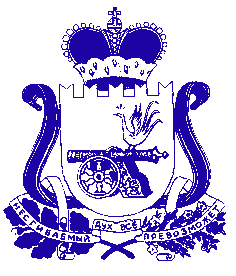 СОВЕТ ДЕПУТАТОВ ЛОИНСКОГО СЕЛЬСКОГО ПОСЕЛЕНИЯСМОЛЕНСКОГО РАЙОНА СМОЛЕНСКОЙ ОБЛАСТИР Е Ш Е Н И Еот 25 июня 2018 года                                                                                № 21     Об избирательной комиссии  муниципального образования Лоинского  сельского поселения Смоленского района Смоленской области   В соответствии со статьей 24 Федерального закона от 12 июня 2002 года № 67-ФЗ «Об основных гарантиях избирательных прав и права на участие в референдуме граждан Российской Федерации», статьями 11, 12 областного закона от 24 апреля 2003 года № 12-з «Об избирательных комиссиях, комиссиях референдума в Смоленской области», руководствуясь Уставом муниципального образования Лоинского  сельского поселения Смоленского района Смоленской области, Совет депутатов Лоинского сельского поселения Смоленского района Смоленской областиРЕШИЛ:1. Сформировать избирательную комиссию муниципального образования Лоинского сельского поселения Смоленского района Смоленской области в составе 6 человек.2. Назначить членами избирательной комиссии муниципального образования Лоинского сельского поселения Смоленского района Смоленской области с правом решающего голоса следующие кандидатуры:3. Назначить первое заседание избирательной комиссии муниципального образования Лоинского  сельского поселения Смоленского района Смоленской области – 04 июля 2018 года в 15 часов 00 минут по адресу: Смоленская область, Смоленский район, д.Лоино, ул. Центральная, д.15.4. Настоящее решение вступает в силу со дня принятия.5. Настоящее решение опубликовать в газете «Сельская правда».Глава муниципального образованияЛоинского сельского поселения Смоленского района Смоленской области                                 Н.С.Лапеченков1.Алёнова Елена Борисовна, 13.08.1961 года рождения, образование высшее, ОГБУ «Смоленский КЦСОН» специалист по социальной работе, кандидатура предложена Территориальной избирательной комиссией муниципального образования «Смоленский район» Смоленской области;2.Городскова Наталья Ивановна, 10.09.1963 года рождения, образование среднее профессиональное, экономист Администрации Лоинского сельского поселения Смоленского района Смоленской области, кандидатура предложена собранием избирателей д.Лоино;3.Ефременкова Ирина Евгеньевна, 24.09. 1969 года рождения, образование среднее профессиональное, старший инспектор Администрации Лоинского сельского поселения Смоленского района Смоленской области, кандидатура предложена Президиумом Регионального политического совета Смоленского регионального отделения Всероссийской политической партии «ЕДИНАЯ РОССИЯ»;4.Киселева Светлана Павловна, 12.12.1971 года рождения, образование среднее профессиональное, начальник отделения почтовой связи д.Лоино УФПС Смоленской области филиал ФГУП «Почта России»», кандидатура предложена Избирательной комиссией муниципального образования «Смоленский район» Смоленской области;5.Семенкова Галина Михайловна, 15.09 1963 года рождения, образование среднее профессиональное, социальный работник ОГБУ «Смоленский КЦСОН», кандидатура предложена Избирательной комиссией муниципального образования «Смоленский район» Смоленской области;6.Тюкавина Лариса Михайловна, 05.07.1958 года рождения, старший менеджер- главный бухгалтер Администрации Лоинского Лоинского сельского поселения Смоленского района Смоленской области, кандидатура предложена собранием избирателей д.Лоино.